NATIONAL COUNCIL FOR HOTEL MANAGEMENT & CATERING TECHNOLOGYA-34, Sector- 62, NOIDA - 201 309MARKS VERIFICATION FORM – SEMESTER IV(FOR NCHMCT COMPONENTS ONLY)Name in BLOCK letters	:		 (As in ADMIT CARD)NCHM&CT Roll No.	:	 	Institute Name	:		Student’s Address	:	 	 	Pin:  	Email id	:	 	Mobile No.	:	 	FEE: Rs.300/-per subject (Forwarded to NCHMCT)Candidate’s signature	                                                                   Principal’s Signature with stampDate:_____________							 	National Council for Hotel Management & Catering Technology, Noida.		                 02/06/2023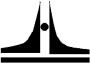 S/NoSubject(s) for VerificationSubject(s) for VerificationSubject(s) for VerificationSubject(s) for VerificationMarksobtainedMarks afterverification(For NCHM use only)S/NoSubject CodeSubject NameTheoryPracticalMarksobtainedMarks afterverification(For NCHM use only)1234567